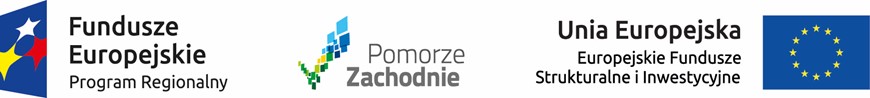 Załącznik nr 3 pn. „Wykaz wykonanych  dostaw”.W celu potwierdzenia należytego wykonania ww. dostaw załączam stosowne dokumenty w postaci referencji/poświadczeń/protokołów odbioru/ inne o równoważnym znaczeniu dowodowym. Sprzęt objęty dostawą - tj. maszyna do cięcia wodą ze stołem roboczym o zakresie pracy min2000 mm x min. 6000mm.Ostateczny termin realizacji dostawy. Podmiot na rzecz którego wykonano dostawę.Uwagi.